PERENCANAAN ARSITEKTUR ENTERPRISE DENGAN METODE TOGAF ADM(STUDI KASUS : UMKM SABLON PLASTISOL)Naufal Maulidin Hilmi, Nugroho Putro WibowoUniversitas 17 Agustus 1945 SurabayaJl.Semolowaru No.45 Surabaya,Jawa Timur 60118Email: 1) NaufalMaulidinHilmi@gmail.com 2) Mputro37@gmail.com ABSTRAK	Sablon plastisol adalah salah satu jenis sablon terbaik yang seringkali direkomendasikan untuk digunakan dalam mencetak desain kaos. Kaos adalah jenis pakaian yang pasti menggunakan teknik cetak sablon untuk membuatnya lebih menarik dari kaos yang lainnya, belum adanya penarapan SI/TI secara keseluruhan untuk mendukung kegiatan operasionalnya. Hal itu menyebabkan aktivitas pelayanan usaha sablon plastisol menjadi terhambat. Beberapa masalah lainnya yaitu belum dapat terintegrasi antar sistem, ketersediaan informasi yang belum lengkap serta pembangunan yang sebelumnya dilakukan hanya berdasarkan pada kebutuhan saat itu sehingga sistem yang dibangun bersifat tumpang tindih. Usaha sablon plastisol perlu terlebih dahulu membuat perencanaan yang matang guna menghindari resiko kembali gagalnya pengembangan sistem. Perencanaan arsitektur enterprise pada penelitian ini menggunakan TOGAF dengan metode ADM.PENDAHULUAN	Sablon adalah teknik mencetak dalam berbagai media seperti kaos, kaos, plastik,kertas, kaca, kayu dan sebagainya dengan menggunakan alat bantu berupa screen sablon atau sering juga disebut film sablon. Kegiatan menyablon sekilas tampak mudah dansederhana, pada prakteknya menyablon membutuhkan kemampuan khusus untuk mendapatkan hasil yang berkualitas.LANDASAN TEORI	Arsitektur Enterprise merupakan sebuah sistem antara manajemen, proses bisnis, dan teknologi informasi. Hal ini menggambarkan bahwa sebuah fonasi manajemen sebuah bisnis harus di bentuk dan memiliki sebuah aturan, standar, dan siklus hidup sistem informasi untuk mengoptimalkan dan memelihara lingkungan organisasi yang ingin menciptakan sebuah bisnis yang solid dan mempunyai portofolio yang baik.	The Open Group Architecture Framework (TOGAF) Architecture Development Method (ADM) merupakan hasil sebuah praktisi arsitektur dalam sebuah usaha. ADM adalah metode generik yang berisi sekumpulan aktivitas yang mempresentasikan progresi dari setiap fase ADM dan model arsitektur yang digunakan dan dibuat selama fase pengembangan Arsitektur Enterprise.  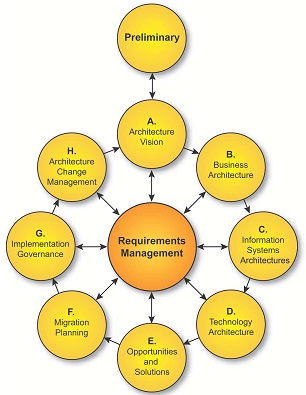 Gambar 2.1 Fase TOGAF ADMMETODE PENELITIANAnalisis 	Analisis dilakukan untuk dapat mengetahui prosedur pembuatan sablon dan jalur pemasaran secara meluas. prosedur ini dapat mengetahui bagaimana jalannya usaha sablon dan mengetahui titik masalah yang ada dalam usaha sablon ini. Saat ini sudah berjalan dan jalur pemasaran sudah sesuai prosedur pelayanan usaha.Wawancara 	Wawancara dilakukan untuk mengetahui informasi yang berkaitan dengan kegiatan usaha sablon plastisol. Wawancara dilakukan dengan pihak-pihak yang memahami dan menguasi informasi yang dibutuhkan. Studi Dokumen 	Studi dokumen pada penelitian ini dilakukan dengan membaca dan mempelajari buku-buku dan referensi teori lainnya yang berhubungan dengan arsitekur enterprise, framework arsitektur enterprise serta buku-buku yang mendukung topik perencanaan arsiktetur enterprise yang dibahas pada penelitian ini. Tinjauan Pustaka 	Tinjauan pustaka adalah meninjau penelitian-penelitian sebelumnya untuk menghindari pembuatan ulang penelitian atau untuk menyempurnakan penelitian sebelumnya (Suryana, 2017) Tinjauan pustaka dilakukan guna mengumpulkan dan membandingkan beberapa hasil penelitian sejenis, seperti skripsi dan jurnal terdahulu mengenai perencanaan arsiktektur enterprise.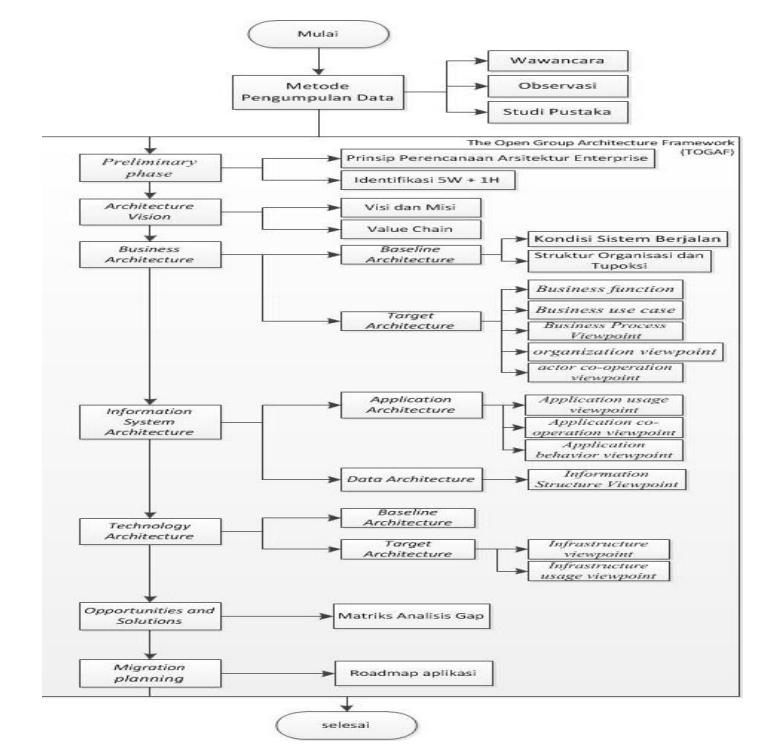 Gambar 3.1 Kerangka BerfikirPrelimiunary PhasePada fase ini terdapat beberapa tahapan, yaitu prinsip-prinsip perencanaan arsitektur dan identifikasi 5W+1H. Berikut tabel prinsip perencanaan arsitektur:Tabel 4.1 Principle CatalogTabel 4.2 Identifikasi 5W+1HB. Architectur VisionAnalisis value chain UMKM Sablon Plastisol dipetakan dan dikelompokkan ke dalam aktivitas-aktivitas yang terbagi ke dalam dua kelompok yaitu aktivitas utama dan aktivitas pendukung yang ada di UMKM Sablon Plastisol	Gambar 3.2 Analisis Value Chain UMKM Sablon PlastisolC. Business ArchitecturePada arsitektur bisnis di analisis proses bisnis yang sedang berjalan pada  UMKM Sablon Plastisol, kemudian dipisahkan menjadi fungsi bisnis, layanan bisnis, dan proses bisnis. Berikut gambaran dari layanan bisnis dan proses bisnis UMKM Sablon Plastisol yang digambarkan menggunakan salah satu diagram pada ArchiMate, yaitu diagram Business Use case Service Realization Viewpoint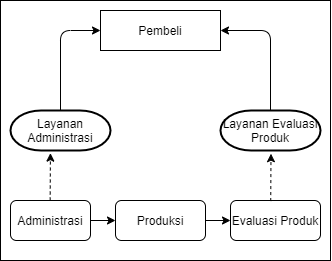 Gambar 3.3 Business Use case Service Realization ViewpointD. Information System ArchitecturePada arsitektur sistem informasi, dibagi menjadi dua bagian, yaitu arsitektur aplikasi dan arsitektur data. Pada arsitektur aplikasi dilakukan pengidentifikasian jenis aplikasi yang dibutuhkan untuk mengolah data dan mendukung aktivitas pada UMKM Sablon Plastisol, serta membuat rancangan arsitektur aplikasi. Sedangkan pada arsitektur data diidentifikasi seluruh komponen data yang akan digunakan oleh aplikasi untuk menghasilkan informasi yang dibutuhkan oleh UMKM Sablon Plastisol. Berikut gambaran dari arsitektur aplikasi yang digambarkan menggunakan salah satu diagram dari ArchiMate yaitu diagram Application Co-operation Viewpoint.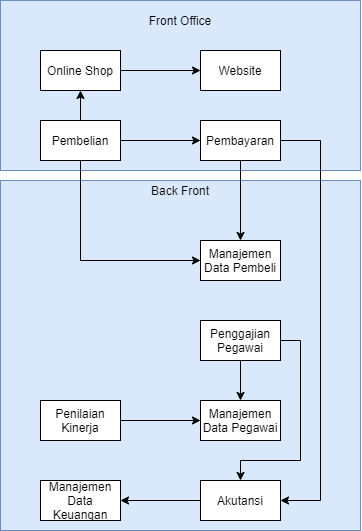 Gambar 3.4 Application Co-operation ViewpointE. Technology ArchitecturePada arsitektur teknologi, fase ini menggambarkan struktur teknologi yang dibutuhkan oleh UMKM Sablon Plastisol untuk menunjang operasional aplikasi yang telah dimodelkan pada arsitektur aplikasi. Berikut merupakan gambaran dari arsitektur teknologi yang digambarkan menggunakan salah satu diagram dari ArchiMate yaitu diagram Infrastructure ViewpointF. Opportunities and SolutionPada fase peluang dan solusi ini, dijabarkan hasil dari analisis gap dari fase arsitektur bisnis sampai fase arsitektur teknologi, serta perhitungan estimasi biaya investasi UMKM Sablon Plastisol.G. Migration PlanningPada fase ini dilakukan perencanaan dan persiapan migrasi untuk pengimplementasian arsitektur aplikasi yang baru yang dibangun pada fase sebelumnya. Pada fase ini dibuat roadmap implementasi aplikasi berdasarkan analisis McFarlan’s Strategic Grid. Berikut analisis portofolio aplikasi yang menggunakan analisis McFarlan’s Strategic Grid.IV. PENUTUPKesimpulan Dari bahasan yang kami buat ini dapat disimpulkan bahwa Cetak sablon merupakan proses stensil untuk memindahkan suatu citra ke atas berbagai jenis media atau bahan cetak seperti : kertas, kayu, metal, kaca, kain, plastik, kulit, dan lain-lain. untuk mereproduksi atau menghasilkan kembali gambar maupun hasil dari suatu rancangan desain.Daftar PustakaSuryana, M. D. A. (2017) ‘Pengaplikasian Pasta Plastisol Dan Pasta Rubber Pada Kain Combed 30S’, PrintPack, 1(2), pp. 39–45.NoPrinsipKeterangan1Prinsip BisnisMemaksimalkan keuntungan bisnis,manajemen informasi adalah tanggung jawab semua bagian, Manajemen informasi adalah tanggung jawab semua bagian, Kepatuhan terhadap hukum.2Prinsip AplikasiFleksibilitas aplikasi, Kemudahaan penggunaan, Integrasi aplikasi, support system, Keamanan aplikasi, Hak akses aplikasi.3Prinsip DataAset data, Akses data, Data valid, Data realtime, Konsistensi data, Keamanan data.4Prinsip TeknologiMendukung perubahan kebutuhan, backup infrastuktur teknologi, Kontrol teknik, Penggunaan teknologi secara realtime. NoDriverDeskripsi1WhatSurvey pada alat yang digunakan untuk membuat hasil sablon2WhoPemilik usaha sablon3Wherejl. Kedungpring-mantup4When30 september 20205WhyKarena adanya suatu ketidak nyamanan saat menggukan screen sablon dengan hasilnya6HowMencari solusi desain screen sablon